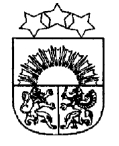 LATVIJAS  REPUBLIKA  KRĀSLAVAS  NOVADSKRĀSLAVAS  NOVADA  DOMEReģ. Nr. 90001267487Rīgas iela 51, Krāslava, Krāslavas nov., LV-5601. Tālrunis +371 65624383, fakss +371 65681772e-pasts: dome@kraslava.lvKrāslavāSĒDES PROTOKOLS2021.gada 29.jūnijā                                                                                                       Nr.9Sēde sasaukta  Krāslavas novada domē,Rīgas ielā 26, Krāslavā, plkst.1400Sēdi atklāj plkst.1415Sēdi vada – novada domes priekšsēdētājs Gunārs UpenieksSēdi protokolē – lietvede Ārija LeonovičaPiedalāsDeputāti:  Valentīna Bārtule, Vera Bīriņa, Jāzeps Dobkevičs, Aleksandrs Jevtušoks, Raimonds Kalvišs, Viktorija Lene, Antons Ļaksa, Aleksandrs Savickis, Gunārs Svarinskis, Jānis Tukāns, Gunārs Upenieks, Janīna Vanaga, Ēriks Zaikovskis, Dmitrijs Zalbovičs.Nepiedās - Vjačeslavs Aprups (attaisnojošs iemesls).Pašvaldības administrācijas darbinieki:V.Moisejs, izpilddirektors;V.Aišpurs, izpilddirektora 1.vietnieks;E.Ciganovičs, juriskonsults;K.Smoļakova, juriskonsulte;I.Danovska, Būvvaldes vadītāja;I.Vorslova, ekonomiste;I.Bidzāne, Bāriņtiesas priekšsēdētāja;E.Škutāne, informatīvā biļetena „Krāslavas Vēstis“ redaktore.Sēdes vadītājs G.Upenieks piedāvā veikt izmaiņas sēdes darba kārtībā un papildināt darba kārtību ar:papildjautājumu Nr.12 „Par materiālās palīdzības piešķiršanu”;papildjautājumu Nr.13 “Par pakalpojuma sociālās aprūpes institūcijā piešķiršanu”;papildjautājumu Nr.14 „Par nekustamo īpašumu nosacīto cenu”;papildjautājumu Nr.15 „Par dāvinājuma pieņemšanu”;papildjautājumu Nr.16 „Par Krāslavas novada pašvaldības nekustamā īpašuma atsavināšanu”;papildjautājumu Nr.17 „Par nedzīvojamo telpu nomas līguma termiņa pagarināšanu”;papildjautājumu Nr.18 „Par atļauju slēgt apakšnomas līgumu”;papildjautājumu Nr.19 “Par zemesgabala kopīpašuma domājamo daļu nodošanu īpašumā bez atlīdzības”papildjautājumu Nr.20 „Par kustamās mantas noņemšanu no bilances”;papildjautājumu Nr.21 „Par finansējuma piešķiršanu”;papildjautājumu Nr.22 „Par dokumenta tulkojuma apmaksu”.Deputātiem iebildumu un citu priekšlikumu nav.Balso par domes sēdes darba kārtību ar papildinājumiem.Sēdes vadītājs atgādina deputātiem par likuma „Par interešu konflikta novēršanu valsts amatpersonu darbībā” ievērošanu.Vārdiskais balsojums:par –  V.Bārtule, V.Bīriņa, J.Dobkevičs, A.Jevtušoks, R.Kalvišs, V.Lene, A.Ļaksa, A.Savickis,          G.Svarinskis, J.Tukāns, G.Upenieks, J.Vanaga, Ē.Zaikovskis, D.Zalbovičspret - navatturas – navAtklāti balsojot, par – 14, pret – nav, atturas – nav, Krāslavas novada dome nolemj:Apstiprināt domes sēdes darba kārtību ar papildjautājumiem.Darba kārtība:Par uzturēšanas klasēm uz pašvaldību ceļiem.Dzīvokļu jautājumiPar Krāslavas novada domes dzīvojamo māju privatizācijas komisijas sastāvuPar zemes ierīcības projekta apstiprināšanuPar zemes vienību sadalīšanuAdresācijas jautājumiZemes jautājumiPar Krāslavas novada pašvaldības saistošajiem noteikumiem  Nr. 2021/7  „Grozījumi Krāslavas novada pašvaldības saistošajos noteikumos Nr. 2014/12 „Noteikumi par mācību maksu Krāslavas novada pašvaldības profesionālās ievirzes izglītības iestādēs”””Par atklātā konkursa uz Krāslavas pirmsskolas izglītības iestādes ”Pienenīte” vadītāja amata vietu nolikuma apstiprināšanuPar Krāslavas pirmsskolas izglītības iestādes ”Pienenīte” vadītāja amata pretendentu atlases komisijas izveidošanuPar speciālo atļauju (licenču) komercdarbībai zvejniecībā izsniegšanuPar materiālās palīdzības piešķiršanuPar pakalpojuma sociālās aprūpes institūcijā piešķiršanuPar nekustamo īpašumu nosacīto cenuPar dāvinājuma pieņemšanuPar Krāslavas novada pašvaldības nekustamā īpašuma atsavināšanuPar nedzīvojamo telpu nomas līguma termiņa pagarināšanuPar atļauju slēgt apakšnomas līgumuPar zemesgabala kopīpašuma domājamo daļu nodošanu īpašumā bez atlīdzībasPar kustamās mantas noņemšanu no bilancesPar finansējuma piešķiršanuPar dokumenta tulkojuma apmaksu1.§Par uzturēšanas klasēm uz pašvaldību ceļiem.Ziņo: G.UpenieksVārdiskais balsojums:par –  V.Bārtule, V.Bīriņa, J.Dobkevičs, A.Jevtušoks, V.Lene, A.Ļaksa, A.Savickis,          G.Svarinskis, J.Tukāns, G.Upenieks, J.Vanaga, Ē.Zaikovskispret - navatturas – R.Kalvišs, D.ZalbovičsAtklāti balsojot, par – 12, pret – nav, atturas – 2, Krāslavas novada dome nolemj:Pamatojoties uz likuma “Par pašvaldībām” 15.panta pirmās daļas 2.punktu, Ministra kabineta noteikumiem Nr.26 “Noteikumi par valsts un pašvaldību autoceļu ikdienas uzturēšanas prasībām un to izpildes kontroli” 10.2. un 14.2.punktiem: 1. Apstiprināt Krāslavas novada pašvaldības autoceļu sarakstus ar definētām  uzturēšanas klasēm.2. Pēc lēmuma projekta atstiprināšanas 1. un 2.pielikumu publicēt Krāslavas novada domes mājā lapā www.kraslava.lv. Lēmums projekta iesniedzējsDomes priekšsēdētājs G.UpenieksLēmuma projektu sagatavotājsCeļu inženieris V.Bluss2.§ Dzīvokļu jautājumsZiņo: G.UpenieksVārdiskais balsojums:par –  V.Bārtule, V.Bīriņa, J.Dobkevičs, A.Jevtušoks, V.Lene, A.Ļaksa, A.Savickis,          G.Svarinskis, J.Tukāns, G.Upenieks, J.Vanaga, Ē.Zaikovskis, D.Zalbovičspret - navatturas – R.KalvišsAtklāti balsojot, par – 13, pret – nav, atturas – 1, Krāslavas novada dome nolemj:Pamatojoties uz likuma “Par palīdzību dzīvokļa jautājumu risināšanā” 7.panta piekto daļu un Krāslavas novada pašvaldības saistošo noteikumu Nr.2018/11 “Par palīdzību dzīvokļu jautājumu risināšanā Krāslavas novadā” 3.3. apakšpunktu un 13.punktu, atteikt reģistrēt Marinu B[..], [..], dzīvojamo telpu palīdzības reģistrā.Pamatojoties uz likuma “Par palīdzību dzīvokļa jautājumu risināšanā” 7.pantu un Krāslavas novada pašvaldības saistošo noteikumu Nr.2018/11 “Par palīdzību dzīvokļu jautājumu risināšanā Krāslavas novadā” 10.1., 11.1. un 13.punktu, reģistrēt dzīvojamo telpu  palīdzības reģistrā Nadeždu B[..], [..], deklarētā dzīvesvieta – Rīgas [..]Krāslava; Lēmumu var apstrīdēt viena mēneša laikā no tā stāšanās spēkā dienas Administratīvās rajona tiesas Rēzeknes tiesu namā Atbrīvošanas alejā 88, Rēzeknē, LV-4601.Lēmuma projekta iesniedzējs:Domes priekšsēdētājs G.UpenieksLēmuma projekta sagatavotājs:Dzīvokļu komisija3.§Par Krāslavas novada domes dzīvojamo māju privatizācijas komisijas sastāvuZiņo: G.UpenieksVārdiskais balsojums:par –  V.Bārtule, V.Bīriņa, J.Dobkevičs, A.Jevtušoks, R.Kalvišs, V.Lene, A.Ļaksa, A.Savickis,          G.Svarinskis, J.Tukāns, G.Upenieks, J.Vanaga, Ē.Zaikovskis, D.Zalbovičspret - navatturas – navAtklāti balsojot, par – 14, pret – nav, atturas – nav, Krāslavas novada dome nolemj: Pamatojoties uz likuma “Par pašvaldībām” 21.panta pirmās daļas 24.punktu un 61.panta pirmo un otro daļu atbrīvot no Krāslavas novada domes dzīvojamo māju privatizācijas komisijas sastāva Jāni Skerškānu.Lēmuma projekts iesniedzējs:Domes priekšsēdētājs G.UpenieksLēmuma projekta sagatavotājs:Domes juriskonsults I.Tārauds4.§Par zemes ierīcības projekta apstiprināšanuZiņo: G.UpenieksVārdiskais balsojums:par –  V.Bārtule, V.Bīriņa, J.Dobkevičs, A.Jevtušoks, R.Kalvišs, V.Lene, A.Ļaksa, A.Savickis,          G.Svarinskis, J.Tukāns, G.Upenieks, J.Vanaga, Ē.Zaikovskis, D.Zalbovičspret - navatturas – navAtklāti balsojot, par – 14, pret – nav, atturas – nav, Krāslavas novada dome nolemj:  Saskaņā ar „Zemes ierīcības likuma” 10.panta pirmo daļu un MK noteikumiem Nr.505 “Zemes ierīcības projekta izstrādes noteikumi” apstiprināt zemes vienības ar kadastra apzīmējumu  6096 010 0179 “Zelta bumbieri”, Ūdrīšu pagastā, Krāslavas novadā, zemes ierīcības projektu.Noteikt, ka jaunizveidotajam īpašumam, kura sastāvā ir zemes vienība Nr.1 (kadastra apzīmējums 6096 010 0147) ar platību 4,9 ha tiek saglabāts nosaukums “Zelta bumbieri”, Adamova, Ūdrīšu pagasts, Krāslavas novads.Zemes vienību lietošanas mērķis ir zeme, uz kuras galvenā saimnieciskā darbība ir lauksaimniecība, kods 0101.Noteikt, ka jaunizveidotajam īpašumam, kura sastāvā ir zemes vienība Nr.2 (kadastra apzīmējums 6096 010 0148) ar platību 0,7 ha tiek piešķirts nosaukums “Mārtiņi”, Adamova, Ūdrīšu pagasts, Krāslavas novads, ka arī tiek mainīta adrese zemes vienībai (kadastra apzīmējums 6096 010 0148) un uz tās esošām ēkām un būvēm (kadastra apzīmējumi 60960100179001, 60960100179002, 60960100179003, 60960100179004, 60960100179005) uz “Mārtiņi”, Adamova, Ūdrīšu pagasts, Krāslavas novads, LV-5601.   Zemes vienību lietošanas mērķis – zeme, uz kuras galvenā saimnieciskā darbība ir lauksaimniecība, kods 0101.Lēmuma projekta iesniedzējs:Domes priekšsēdētājs G.UpenieksLēmuma projekta sagatavotājsBūvvaldes vadītāja I.Danovska5.§Par zemes vienību sadalīšanuZiņo: G.UpenieksVārdiskais balsojums:par –  V.Bārtule, V.Bīriņa, J.Dobkevičs, A.Jevtušoks, R.Kalvišs, V.Lene, A.Ļaksa, A.Savickis,          G.Svarinskis, J.Tukāns, G.Upenieks, J.Vanaga, Ē.Zaikovskis, D.Zalbovičspret - navatturas – navAtklāti balsojot, par – 14, pret – nav, atturas – nav, Krāslavas novada dome nolemj:5.1.Saskaņā ar “Zemes ierīcības likuma” 8.panta noteikumiem, atļaut sadalīt zemes vienību ar kadastra apzīmējumu 6074 002 0112, nekustamajā īpašumā “Staldziņi”, Kombuļu pag., Krāslavas nov. (kadastra numurs 6074 002 0112), un pasūtīt zemes ierīcības projektu.Pamatojums – zemes īpašnieka iesniegums, zemes robežu plāna kopija, sadales shēmas.Zemes gabalu sadalīt atbilstoši pievienotajai shēmai un darba uzdevumam.5.2.Saskaņā ar “Zemes ierīcības likuma” 8.panta noteikumiem, atļaut sadalīt zemes vienību ar kadastra apzīmējumu 6064 005 0021, nekustamajā īpašumā “Atvari”, Hmeļnicki, Izvaltas pag., Krāslavas nov. (kadastra numurs 6064 005 0021), un pasūtīt zemes ierīcības projektu.Pamatojums – zemes īpašnieka iesniegums, zemesgrāmatas kopija, zemes robežu, situācijas un apgrūtinājumu plāna kopija, sadales shēmas.Zemes gabalu sadalīt atbilstoši pievienotajai shēmai un darba uzdevumam.Lēmuma projekta iesniedzējs:Domes priekšsēdētājs G.UpenieksLēmuma projekta sagatavotājsBūvvaldes vadītāja I.Danovska6.§Adresācijas jautājumiZiņo: G.UpenieksVārdiskais balsojums:par –  V.Bārtule, V.Bīriņa, J.Dobkevičs, A.Jevtušoks, R.Kalvišs, V.Lene, A.Ļaksa, A.Savickis,          G.Svarinskis, J.Tukāns, G.Upenieks, J.Vanaga, Ē.Zaikovskis, D.Zalbovičspret - navatturas – navAtklāti balsojot, par – 14, pret – nav, atturas – nav, Krāslavas novada dome nolemj:1. Pamatojoties uz zemes īpašnieka Jāņa S[..] 24.05.2021. iesniegumu, sakarā ar zemes īpašuma „Liepas”, kadastra Nr.6084-003-0005, sadalīšanu un zemes vienības ar kadastra apzīmējumu 6084-003-0496 atdalīšanu, saskaņā ar likuma „Par pašvaldībām” 21.pantu, piešķirt Krāslavas novada Piedrujas pagasta jaunizveidotajam zemes īpašumam, kura sastāvā ir zemes vienība ar kadastra apzīmējumu 6084-003-0496, nosaukumu „Pierobežas”.2. Pamatojoties uz zemes īpašnieces Antoņinas N[..] 24.05.2021. iesniegumu, sakarā ar zemes īpašuma „Sienāži”, kadastra Nr.6062-004-0116, sadalīšanu un zemes vienības ar kadastra apzīmējumu 6062-006-0024 atdalīšanu, saskaņā ar likuma „Par pašvaldībām” 21.pantu, piešķirt Krāslavas novada Indras pagasta jaunizveidotajam zemes īpašumam, kura sastāvā ir zemes vienība ar kadastra apzīmējumu 6062-006-0024, nosaukumu „Dārzlauki”.3. Pamatojoties uz zemes īpašnieka Ivana N[..] 25.05.2021. iesniegumu, sakarā ar zemes īpašuma „Krustceles”, kadastra Nr.6088-005-0147, sadalīšanu un zemes vienību ar kadastra apzīmējumiem 6088-006-0284 un 6088-008-0239 atdalīšanu, saskaņā ar likuma „Par pašvaldībām” 21.pantu, piešķirt Krāslavas novada Skaistas pagasta jaunizveidotajam zemes īpašumam, kura sastāvā ir zemes vienība ar kadastra apzīmējumu 6088-006-0284, nosaukumu „Krustojumi”, kā arī piešķirt Krāslavas novada Skaistas pagasta jaunizveidotajam zemes īpašumam, kura sastāvā ir zemes vienība ar kadastra apzīmējumu 6088-008-0239, nosaukumu „Zīmeļi”.4. Pamatojoties uz zemes īpašnieces Vitas D[..] 09.06.2021. iesniegumu, sakarā ar zemes īpašuma „Ezerlejas”, kadastra Nr.6070-009-0412, sadalīšanu un zemes vienību ar kadastra apzīmējumiem 6070-008-0016, 6070-009-0259 un 6070-009-0261 atdalīšanu, saskaņā ar likuma „Par pašvaldībām” 21.pantu, piešķirt Krāslavas novada Kaplavas pagasta jaunizveidotajam zemes īpašumam, kura sastāvā ir zemes vienības ar kadastra apzīmējumiem 6070-008-0016, 6070-009-0259 un 6070-009-0261, nosaukumu „Mežkrasti”.5. Pamatojoties uz zemes īpašnieka Alberta C[..] 10.06.2021. iesniegumu, sakarā ar zemes īpašuma „Eži”, kadastra Nr.6078-001-0167, sadalīšanu un zemes vienību ar kadastra apzīmējumiem 6078-001-0168 un 6078-001-0169 atdalīšanu, saskaņā ar likuma „Par pašvaldībām” 21.pantu, piešķirt Krāslavas novada Krāslavas pagasta jaunizveidotajam zemes īpašumam, kura sastāvā ir zemes vienības ar kadastra apzīmējumiem 6078-001-0168 un 6078-001-0169, nosaukumu „Lieleži”.6. Pamatojoties uz zemes īpašnieces Olgas K[..] 15.06.2021. iesniegumu, sakarā ar zemes īpašuma „Avotiņi”, kadastra Nr.6070-009-0160, sadalīšanu un zemes vienības ar kadastra apzīmējumu 6070-009-0160 atdalīšanu, saskaņā ar likuma „Par pašvaldībām” 21.pantu, piešķirt Krāslavas novada Kaplavas pagasta jaunizveidotajam zemes īpašumam, kura sastāvā ir zemes vienība ar kadastra apzīmējumu 6070-009-0160, nosaukumu „Krasta iela 9”.Lēmuma projekta iesniedzējs:Domes priekšsēdētājs G.UpenieksLēmuma projekta sagatavotājsZemes lietu speciālists I.Skerškāns7.§Zemes jautājumiZiņo: G.UpenieksDebatēs piedalās: R.KalvišsBalso par lēmuma projektu kopumā, izņemot 9.punktu.Vārdiskais balsojums:par –  V.Bārtule, V.Bīriņa, J.Dobkevičs, A.Jevtušoks, R.Kalvišs, V.Lene, A.Ļaksa, A.Savickis,          G.Svarinskis, J.Tukāns, G.Upenieks, J.Vanaga, Ē.Zaikovskis, D.Zalbovičspret - navatturas – navAtklāti balsojot, par – 14, pret – nav, atturas – nav, Krāslavas novada dome nolemj:1. Pamatojoties uz Annas K[..] 18.05.2021. iesniegumu, grozīt 2008.gada 25.marta Indras pagasta lauku apvidus zemes nomas līgumu Nr.162. Izbeigt Annai K[..], personas kods [..], nomas tiesības uz zemes vienību ar kadastra apzīmējumu 6062-005-0210 Krāslavas novada Indras pagastā.2. Pamatojoties uz Zaharija P[..] 01.03.2021. iesniegumu, iznomāt Zaharijam P[..] (Zaharija P[..]), personas kods [..], dzīvo Krāslavas novadā, Indras pagastā, [..]Krāslavas novada pašvaldībai piekritīgo zemes vienību 5,6 ha platībā ar kadastra apzīmējumu 6062-004-1131 Krāslavas novada Indras pagastā uz 6 gadiem, nosakot nomas maksu atbilstoši Krāslavas novada domes apstiprinātam nomas pakalpojumu maksas cenrādim, saskaņā ar MK noteikumu Nr.350 „Publiskas personas zemes nomas un apbūves tiesības noteikumi” 30.4.punktu. Zemes lietošanas mērķis – zeme, uz kuras galvenā saimnieciskā darbība ir lauksaimniecība (kods 0101).3. Pamatojoties uz Renāta I[..] 25.05.2021. iesniegumu, iznomāt Renātam I[..], personas kods [..], dzīvo Krāslavas novada Izvaltas pagastā, [..]Krāslavas novada pašvaldībai piekritīgo zemes vienību 0,69 ha platībā ar kadastra apzīmējumu 6064-001-0194 Krāslavas novada Izvaltas pagastā uz 30 gadiem, nosakot nomas maksu 1,5% apmērā no zemes kadastrālās vērtības gadā, saskaņā ar MK noteikumu Nr.350 „Publiskas personas zemes nomas un apbūves tiesības noteikumi” 17.punktu. Zemes lietošanas mērķis – zeme, uz kuras galvenā saimnieciskā darbība ir lauksaimniecība (kods 0101). Uz zemes vienības ar kadastra apzīmējumu 6064-001-0194 atrodas Renātam Isajevam piederošas būves saskaņā ar zemesgrāmatu apliecību.4. Pamatojoties uz Antona L[..] 21.05.2021. iesniegumu, pagarināt 2016.gada 26.maija Kaplavas pagasta lauku apvidus zemes nomas līgumu (reģ. Nr.201) uz 25 gadiem, nosakot nomas maksu 0,5% apmērā no zemes kadastrālās vērtības gadā, saskaņā ar MK noteikumu Nr.350 „Publiskas personas zemes nomas un apbūves tiesības noteikumi” 30.2.punktu. Zemes lietošanas mērķis – zeme, uz kuras galvenā saimnieciskā darbība ir lauksaimniecība (kods 0101).5. Pamatojoties uz Anastazijas V[..] 10.05.2021. iesniegumu, pagarināt 2011.gada 4.oktobra Kombuļu pagasta lauku apvidus zemes nomas līgumu (reģ. Nr.101) uz 6 gadiem, nosakot nomas maksu atbilstoši Krāslavas novada domes apstiprinātam nomas pakalpojumu maksas cenrādim, saskaņā ar MK noteikumu Nr.350 „Publiskas personas zemes nomas un apbūves tiesības noteikumi” 30.4.punktu. Zemes lietošanas mērķis – zeme, uz kuras galvenā saimnieciskā darbība ir lauksaimniecība (kods 0101).6. Pamatojoties uz Z/S „Zivtiņas” īpašnieka Aleksandra I[..] 05.06.2021. iesniegumu (e-pasts:zs.raudoviski@gmail.com), pagarināt 2011.gada 07.aprīļa Robežnieku pagasta lauku apvidus zemes nomas līguma Nr.19-Z (reģ. Nr.37) darbības termiņu uz 6 gadiem, nosakot nomas maksu atbilstoši Krāslavas novada domes apstiprinātam nomas pakalpojumu maksas cenrādim, saskaņā ar MK noteikumu Nr.350 „Publiskas personas zemes nomas un apbūves tiesības noteikumi” 30.4.punktu. Zemes lietošanas mērķis – zeme, uz kuras galvenā saimnieciskā darbība ir lauksaimniecība (kods 0101).7. Pamatojoties uz Jāņa M[..] 21.05.2021. iesniegumu, pagarināt 2016.gada 30.jūnija Skaistas pagasta lauku apvidus zemes nomas līgumu Nr.9/16 (reģ. Nr.83) uz 6 gadiem, nosakot nomas maksu atbilstoši Krāslavas novada domes apstiprinātam nomas pakalpojumu maksas cenrādim, saskaņā ar MK noteikumu Nr.350 „Publiskas personas zemes nomas un apbūves tiesības noteikumi” 30.4.punktu. Zemes lietošanas mērķis – zeme, uz kuras galvenā saimnieciskā darbība ir lauksaimniecība (kods 0101).8. Pamatojoties uz Z/S “Druviņi” īpašnieka Ernesta M[..] 17.03.2021. iesniegumu, iznomāt Z/S „Druviņi”, reģistrācijas Nr.41501015076, juridiskā adrese: Krāslavas novada Skaistas pagasts, “Druviņi”, rezerves zemes fondā ieskaitīto zemes vienību 2,8 ha platībā ar kadastra apzīmējumu 6088-002-0111 Krāslavas novada Skaistas pagastā uz 6 gadiem, nosakot nomas maksu atbilstoši Krāslavas novada domes apstiprinātam nomas pakalpojumu maksas cenrādim, saskaņā ar MK noteikumu Nr.350 „Publiskas personas zemes nomas un apbūves tiesības noteikumi” 30.4.punktu. Zemes lietošanas mērķis – zeme, uz kuras galvenā saimnieciskā darbība ir lauksaimniecība (kods 0101). Noteikt, ka pašvaldība var vienpusējā kārtā izbeigt zemes nomas tiesībās uz zemes vienību ar kadastra apzīmējumu 6088-002-0111 gadījumā, ja minētā zemes vienība ir nepieciešama Zemes pārvaldības likumā norādīto mērķu realizācijai.9. (balsojums veikts atsevišķi)10. Pamatojoties uz zemes īpašnieka SIA “Varpa” valdes priekšsēdētāja Edvarda B[..] 15.06.2021. iesniegumu, sakarā ar zemes vienības ar kadastra apzīmējumu 6070-004-0008 daļas izveidošanu, saskaņā ar 2006.gada 20.jūnija Ministru kabineta noteikumu Nr.496 „Nekustamā īpašuma lietošanas mērķu klasifikācija un nekustamā īpašuma lietošanas mērķu noteikšanas un maiņas kārtība” 16.1.punktu, 18.punktu, noteikt lietošanas mērķi plānotai (projektētai) Krāslavas novada Kaplavas pagasta zemes vienības ar kadastra apzīmējumu 6070-004-0008 daļai 0,2732 ha platībā - „Rūpnieciskās ražošanas uzņēmumu apbūve” (kods 1001), kā arī noteikt zemes vienībai ar kadastra apzīmējumu 6070-004-0008 vēl vienu lietošanas mērķi - „Rūpnieciskās ražošanas uzņēmumu apbūve” (kods 1001). Pielikumā zemes vienības ar kadastra apzīmējumu 6070-004-0008 daļas robežu shēma un lietošanas veidu eksplikācija.11. Pamatojoties uz Valsts zemes dienesta Latgales reģionālās nodaļas 26.05.2021. vēstuli Nr.2-04-L/279 “Par Svetlanas Ļ[..]-T[..] mantojamo zemi”, sakarā ar to, ka VZD Latgales reģionālajai nodaļai ir pamats atzīt Svetlanai Ļ[..]-T[..]īpašuma tiesības uz mantojamo zemi Krāslavas novada Ūdrīšu pagastā, atcelt Krāslavas novada domes 2011.gada 22.septembra lēmumu (protokols Nr.10, 5.§, 27.punkts) daļā par zemes vienības ar kadastra apzīmējumu 6096-002-0158 piekritību Krāslavas novada pašvaldībai. Noteikt, ka zemes vienība 4,5 ha platībā ar kadastra apzīmējumu 6096-002-0158 Krāslavas novada Ūdrīšu pagastā ir uzskatāma par Svetlanas Ļ[..]-T[..] mantojamo zemi. Veicot kadastrālo uzmērīšanu, zemes vienības ar kadastra apzīmējumu 6096-002-0158 platība var tikt precizēta.12.  Pamatojoties uz Krāslavas novada domes izsoļu komisijas 2021.gada 10.jūnija izsoles protokolu Nr.19, saskaņā ar MK noteikumu Nr.350 „Publiskas personas zemes nomas un apbūves tiesības noteikumi” 32.punktu, iznomāt V[..] K[..], personas kods [..], dzīvo Krāslavas novadā, Robežnieku pagastā, c.Robežnieki, [..], rezerves zemes fondā ieskaitīto zemes vienību 3,8 ha platībā ar kadastra apzīmējumu 6086-006-0292 Krāslavas novada Robežnieku pagastā uz 6 gadiem, nosakot nomas maksu EUR 385,00 (trīs simti astoņdesmit pieci euro, 00 centi) gadā neieskaitot PVN. Zemes lietošanas mērķis – zeme, uz kuras galvenā saimnieciskā darbība ir lauksaimniecība (kods 0101). Noteikt, ka pašvaldība var vienpusējā kārtā izbeigt zemes nomas tiesībās uz zemes vienību ar kadastra apzīmējumu 6086-006-0292 gadījumā, ja minētā zemes vienība ir nepieciešama Zemes pārvaldības likumā norādīto mērķu realizācijai.13. Pamatojoties uz Krāslavas novada domes izsoļu komisijas 2021.gada 10.jūnija izsoles protokolu Nr.20, saskaņā ar MK noteikumu Nr.350 „Publiskas personas zemes nomas un apbūves tiesības noteikumi” 32.punktu, iznomāt Vadimam K[..], personas kods [..], dzīvo Krāslavas novadā, Robežnieku pagastā, c.Robežnieki, [..], Krāslavas novada pašvaldībai piekritīgo zemes vienību 1,0 ha platībā ar kadastra apzīmējumu 6086-003-0393 Krāslavas novada Robežnieku pagastā uz 6 gadiem, nosakot nomas maksu EUR 105,00 (viens simts pieci euro, 00 centi) gadā neieskaitot PVN. Zemes lietošanas mērķis – zeme, uz kuras galvenā saimnieciskā darbība ir lauksaimniecība (kods 0101). 14.  Pamatojoties uz Krāslavas novada domes izsoļu komisijas 2021.gada 10.jūnija izsoles protokolu Nr.21, saskaņā ar MK noteikumu Nr.350 „Publiskas personas zemes nomas un apbūves tiesības noteikumi” 32.punktu, iznomāt Vadimam K[..], personas kods [..], dzīvo Krāslavas novadā, Robežnieku pagastā, c.Robežnieki, [..], Krāslavas novada pašvaldībai piekritīgo zemes vienību 6,1 ha platībā ar kadastra apzīmējumu 6086-003-0350 Krāslavas novada Robežnieku pagastā uz 6 gadiem, nosakot nomas maksu EUR 1140,00 (viens tūkstotis viens simts četrdesmit euro, 00 centi) gadā neieskaitot PVN. Zemes lietošanas mērķis – zeme, uz kuras galvenā saimnieciskā darbība ir lauksaimniecība (kods 0101).15.  Pamatojoties uz Krāslavas novada domes izsoļu komisijas 2021.gada 10.jūnija izsoles protokolu Nr.22, saskaņā ar MK noteikumu Nr.350 „Publiskas personas zemes nomas un apbūves tiesības noteikumi” 32.punktu, iznomāt Vadimam K[..], personas kods [..], dzīvo Krāslavas novadā, Robežnieku pagastā, c.Robežnieki, [..], Krāslavas novada pašvaldībai piekritīgo zemes vienību 5,4 ha platībā ar kadastra apzīmējumu 6086-004-0769 Krāslavas novada Robežnieku pagastā uz 6 gadiem, nosakot nomas maksu EUR 750,00 (septiņi simti piecdesmit euro, 00 centi) gadā neieskaitot PVN. Zemes lietošanas mērķis – zeme, uz kuras galvenā saimnieciskā darbība ir lauksaimniecība (kods 0101).16. Pamatojoties uz Krāslavas novada domes izsoļu komisijas 2021.gada 10.jūnija izsoles protokolu Nr.23, saskaņā ar MK noteikumu Nr.350 „Publiskas personas zemes nomas un apbūves tiesības noteikumi” 32.punktu, iznomāt Z/S “Zivtiņas”, reģistrācijas Nr.41501024878, juridiskā adrese: “Vārpas”, Kalnieši, Kalniešu pag., Krāslavas nov., rezerves zemes fondā ieskaitīto zemes vienību 2,5 ha platībā ar kadastra apzīmējumu 6086-004-0282 Krāslavas novada Robežnieku pagastā uz 6 gadiem, nosakot nomas maksu EUR 165,00 (viens simts trīsdesmit pieci euro, 00 centi) gadā neieskaitot PVN. Zemes lietošanas mērķis – zeme, uz kuras galvenā saimnieciskā darbība ir lauksaimniecība (kods 0101). Noteikt, ka pašvaldība var vienpusējā kārtā izbeigt zemes nomas tiesībās uz zemes vienību ar kadastra apzīmējumu 6086-004-0282 gadījumā, ja minētā zemes vienība ir nepieciešama Zemes pārvaldības likumā norādīto mērķu realizācijai.17. Pamatojoties uz Krāslavas novada domes izsoļu komisijas 2021.gada 10.jūnija izsoles protokolu Nr.24, saskaņā ar MK noteikumu Nr.350 „Publiskas personas zemes nomas un apbūves tiesības noteikumi” 32.punktu, iznomāt SIA “MEŽA MOJA”, reģistrācijas Nr.51503035261, juridiskā adrese: Krāslavas novada Kombuļu pagasts, “Diva dorzi”, rezerves zemes fondā ieskaitīto zemes vienību 10,3 ha platībā ar kadastra apzīmējumu 6074-001-0089 Krāslavas novada Kombuļu pagastā uz 6 gadiem, nosakot nomas maksu EUR 555,00 (pieci simti piecdesmit pieci eiro, 00 centi) gadā neieskaitot PVN. Zemes lietošanas mērķis – zeme, uz kuras galvenā saimnieciskā darbība ir lauksaimniecība (kods 0101). Noteikt, ka pašvaldība var vienpusējā kārtā izbeigt zemes nomas tiesībās uz zemes vienību ar kadastra apzīmējumu 6074-001-0089 gadījumā, ja minētā zemes vienība ir nepieciešama Zemes pārvaldības likumā norādīto mērķu realizācijai.Pamatojoties uz 10.05.2002. likuma „Par interešu konflikta novēršanu valsts amatpersonu darbībā” 11.pantu, deputāts A.Jevtušoks nebalso.Vārdiskais balsojums:par –  V.Bārtule, V.Bīriņa, J.Dobkevičs, V.Lene, A.Ļaksa, A.Savickis,          G.Svarinskis, J.Tukāns, G.Upenieks, J.Vanaga, Ē.Zaikovskispret - R.Kalvišs,atturas – D.Zalbovičsnebalso – A.JevtušoksAtklāti balsojot, par – 11, pret – 1, atturas – 1, Krāslavas novada dome nolemj:9. Pamatojoties uz Jevdokijas J[..] 21.06.2021. iesniegumu, iznomāt Jevdokijai J[..], personas kods [..], dzīvo Krāslavā, Rīgas ielā [..], (e-pasts: aleksandrsje[..]@[..].lv), Krāslavas novada pašvaldībai piekritīgas zemes vienības ar kadastra apzīmējumu 6001-003-0165 daļu 700 m2 (0,07 ha) platībā Krāslavā, Mednieku ielā uz 20 gadiem, nosakot nomas maksu 1,5% apmērā no zemes kadastrālās vērtības gadā, saskaņā ar MK noteikumu Nr.350 „Publiskas personas zemes nomas un apbūves tiesības noteikumi” 30.3.punktu. Zemes lietošanas mērķis – pagaidu atļautā zemes izmantošana sakņu dārziem (kods 0502). Lēmuma projekta iesniedzējs:Domes priekšsēdētājs G.UpenieksLēmuma projekta sagatavotājsZemes lietu speciālists I.Skerškāns8.§Par Krāslavas novada pašvaldības saistošajiem noteikumiem  Nr. 2021/7  „Grozījumi Krāslavas novada pašvaldības saistošajos noteikumos Nr. 2014/12 „Noteikumi par mācību maksu Krāslavas novada pašvaldības profesionālās ievirzes izglītības iestādēs”””Ziņo: G.UpenieksVārdiskais balsojums:par –  V.Bārtule, V.Bīriņa, J.Dobkevičs, A.Jevtušoks, R.Kalvišs, V.Lene, A.Ļaksa, A.Savickis,          G.Svarinskis, J.Tukāns, G.Upenieks, J.Vanaga, Ē.Zaikovskis, D.Zalbovičspret - navatturas – navAtklāti balsojot, par – 14, pret – nav, atturas – nav, Krāslavas novada dome nolemj:Izdoti saskaņā ar likuma "Par pašvaldībām" 43.pantapirmās daļas 13.punktu un Izglītības likuma 12.panta otro prim daļuIzdarīt Krāslavas novada pašvaldības saistošajos noteikumos Nr.2014/12 „Noteikumi par mācību maksu Krāslavas novada pašvaldības profesionālās ievirzes izglītības iestādēs” (turpmāk tekstā – Noteikumi) sekojošus grozījumus: 1. Aizstāt Noteikumu 2.punktā vārdus “Krāslavas mākslas skolā” ar vārdiem “Krāslavas Mūzikas un mākslas skolā (Mākslas nodaļā)”.2. Aizstāt Noteikumu 3. punktā vārdus “Krāslavas mūzikas skolā” ar vārdiem “Krāslavas Mūzikas un mākslas skolā (Mūzikas nodaļā)”.Saistošie noteikumi stājas spēkā likuma „Par pašvaldībām” 45.pantā noteiktajā kartībā.Lēmuma projekta iesniedzējs:Izglītības, kultūras un sporta jautājumu komitejaLēmuma projekta sagatavotājs:Krāslavas novada Izglītības pārvalde9.§Par atklātā konkursa uz Krāslavas pirmsskolas izglītības iestādes ”Pienenīte” vadītāja amata vietu nolikuma apstiprināšanuZiņo: G.UpenieksVārdiskais balsojums:par –  V.Bārtule, V.Bīriņa, J.Dobkevičs, A.Jevtušoks, R.Kalvišs, V.Lene, A.Ļaksa, A.Savickis,          G.Svarinskis, J.Tukāns, G.Upenieks, J.Vanaga, Ē.Zaikovskis, D.Zalbovičspret - navatturas – navAtklāti balsojot, par – 14, pret – nav, atturas – nav, Krāslavas novada dome nolemj:Apstiprināt Atklātā konkursa uz Krāslavas pirmsskolas izglītības iestādes ”Pienenīte” vadītāja  amata vietu nolikumu. (Pielikumā). Lēmuma projekta iesniedzējs:Izglītības, kultūras un sporta jautājumu komitejaLēmuma projekta sagatavotājs:Krāslavas novada Izglītības pārvalde10.§Par Krāslavas pirmsskolas izglītības iestādes ”Pienenīte” vadītāja amata pretendentu atlases komisijas izveidošanuZiņo: G.UpenieksVārdiskais balsojums:par –  V.Bārtule, V.Bīriņa, J.Dobkevičs, A.Jevtušoks, R.Kalvišs, V.Lene, A.Ļaksa, A.Savickis,          G.Svarinskis, J.Tukāns, G.Upenieks, J.Vanaga, Ē.Zaikovskis, D.Zalbovičspret - navatturas – navAtklāti balsojot, par – 14, pret – nav, atturas – nav, Krāslavas novada dome nolemj:Pamatojoties uz Ministru kabineta noteikumu Nr.496 “Kārtība un vērtēšanas nosacījumi valsts un pašvaldību izglītības iestāžu (izņemot augstskolas un koledžas) vadītāju un pašvaldību izglītības pārvalžu vadītāju amatu pretendentu atlasei” 4.2. apakšpunktu:Izveidot pretendentu atlases komisiju šādā sastāvā:Komisijas priekšsēdētājs: Viktors Moisejs (domes izpilddirektors);Komisijas locekļi: 	 Viktors Aišpurs (domes izpilddirektora 1.vietnieks);              	 Lidija Miglāne (Izglītības pārvaldes vadītāja); Viktorija Olehno (Krāslavas pirmsskolas izglītības iestādes “Pienenīte” vadītāja)                                      Edgars Ciganovičs (domes vecākais juriskonsults).Lēmuma projekta iesniedzējs:Izglītības, kultūras un sporta jautājumu komitejaLēmuma projekta sagatavotājs:Krāslavas novada Izglītības pārvalde11.§Par speciālo atļauju (licenču) komercdarbībai zvejniecībā izsniegšanuZiņo: G.UpenieksVārdiskais balsojums:par –  V.Bārtule, V.Bīriņa, J.Dobkevičs, A.Jevtušoks, R.Kalvišs, V.Lene, A.Ļaksa, A.Savickis,          G.Svarinskis, J.Tukāns, G.Upenieks, J.Vanaga, Ē.Zaikovskis, D.Zalbovičspret - navatturas – navAtklāti balsojot, par – 14, pret – nav, atturas – nav, Krāslavas novada dome nolemj:      	Pamatojoties uz 08.09.2009. LR MK noteikumu Nr. 1015 „Kārtība, kādā izsniedz speciālo atļauju (licenci) komercdarbībai zvejniecībā, kā arī maksā valsts nodevu par speciālās atļaujas (licences) izsniegšanu” 2.2.punktu, izsniegt speciālo atļauju (licenci) komercdarbībai zvejniecībā uz pieciem gadiem Z/S “Zlaukti” (Reģ. Nr. 41501015822, adrese: Z/S “Zlaukti”, Gintauti, Krāslavas pagasts, Krāslavas novads) zvejai uz Drīdža ezera, Skaistas pagastā, Krāslavas novadā ar 100  (simts) metriem zivju tīklu. Lēmuma projekta iesniedzējs:Plānošanas un infrastruktūras attīstības komitejaLēmuma projekta sagatavotājs:Pašvaldības policijas inspektors J.Stagis12.§Par materiālās palīdzības piešķiršanuZiņo: G.UpenieksVārdiskais balsojums:par –  V.Bārtule, V.Bīriņa, J.Dobkevičs, A.Jevtušoks, R.Kalvišs, V.Lene, A.Ļaksa, A.Savickis,          G.Svarinskis, J.Tukāns, G.Upenieks, J.Vanaga, Ē.Zaikovskis, D.Zalbovičspret - navatturas – navAtklāti balsojot, par – 14, pret – nav, atturas – nav, Krāslavas novada dome nolemj:Ņemot vērā Jolantas P[..], personas kods [..], iesniegumu, pamatojoties uz likuma “Par pašvaldībām” 15.panta pirmās daļas 7.punktu, Krāslavas novada pašvaldības saistošo noteikumu Nr.2017/13 „Par sociālās palīdzības pabalstiem Krāslavas novada pašvaldībā” 1., 7.3., 18.2., 19., un 20.punktu:1. Piešķirt Jolantai P[..], personas kods [..], vienreizēju materiālu palīdzību EUR 1000,00 (vienu tūkstoti euro 00 centu) apmērā ārstniecības un ceļa izdevumu segšanai viņas nepilngadīgajam bērnam Nikitam P[..], personas kods [..].2. Pabalstu pārskaitīt pieprasītājas norādītajā kontā.3. Lēmumu var apstrīdēt viena mēneša laikā no tā stāšanās spēkā dienas Administratīvās rajona tiesas Rēzeknes tiesu namā Atbrīvošanas alejā 88, Rēzeknē, LV-4601.Lēmuma projekta iesniedzējs:Finanšu komitejaSociālo un veselības aizsardzības lietu komiteja13.§Par pakalpojuma sociālās aprūpes institūcijā piešķiršanuZiņo: G.UpenieksVārdiskais balsojums:par –  V.Bārtule, V.Bīriņa, J.Dobkevičs, A.Jevtušoks, R.Kalvišs, V.Lene, A.Ļaksa, A.Savickis,          G.Svarinskis, J.Tukāns, G.Upenieks, J.Vanaga, Ē.Zaikovskis, D.Zalbovičspret - navatturas – navAtklāti balsojot, par – 14, pret – nav, atturas – nav, Krāslavas novada dome nolemj:Saskaņā ar pieprasītāju iesniegumiem un pamatojoties uz Sociālo pakalpojumu un sociālās palīdzības likuma 28. panta pirmās daļas 2. punktu un likuma "Par pašvaldībām"  15. panta pirmās daļas septīto punktu,Piešķirt Krāslavas novada Krāslavas pilsētas vientuļai pensionārei Marijai K[..], personas kods [..], pakalpojumu ilglaicīgas sociālās aprūpes institūcijā, ievietojot viņu Krāslavas pilsētas veco ļaužu pansionātā “Priedes”.2. Piešķirt Krāslavas novada Krāslavas pilsētas vientuļai pensionārei Jekaterinai K[..]personas kods [..], pakalpojumu ilglaicīgas sociālās aprūpes institūcijā, ievietojot viņu Krāslavas pilsētas veco ļaužu pansionātā “Priedes”.3. Piešķirt Krāslavas novada Kalniešu pagasta pensionāram Dominikam S[..], personas kods [..], pakalpojumu ilglaicīgas sociālās aprūpes institūcijā, ievietojot viņu Krāslavas pilsētas veco ļaužu pansionātā “Priedes”.4. Lēmumu var apstrīdēt viena mēneša laikā no tā stāšanās spēkā dienas Administratīvās rajona tiesas Rēzeknes tiesu namā Atbrīvošanas alejā 88, Rēzeknē, LV-4601Lēmuma projekta iesniedzējs:Finanšu komitejaSociālo un veselības aizsardzības lietu komiteja14.§Par nekustamo īpašumu nosacīto cenuZiņo: G.UpenieksVārdiskais balsojums:par –  V.Bārtule, V.Bīriņa, J.Dobkevičs, A.Jevtušoks, R.Kalvišs, V.Lene, A.Ļaksa, A.Savickis,          G.Svarinskis, J.Tukāns, G.Upenieks, J.Vanaga, Ē.Zaikovskis, D.Zalbovičspret - navatturas – navAtklāti balsojot, par – 14, pret – nav, atturas – nav, Krāslavas novada dome nolemj:            Pamatojoties uz Publiskas personas mantas atsavināšanas likuma 8. panta trešo daļu, Privatizācijas komisijas 2021.gada 21.jūnija lēmumu (protokols Nr.6):1. Apstiprināt Krāslavas novada pašvaldībai piederošā nekustamā īpašuma – zemes gabala 701 m2  platībā, 2.līnija 1, Cimoškas, Krāslavas pagastā, Krāslavas novadā (kadastra apzīmējums 6078 001 0675) nosacīto cenu EUR 800,00 (astoņi simti euro 00 centi) apmērā.2. Apstiprināt Krāslavas novada pašvaldībai piederošā nekustamā īpašuma ,,Nokalni” –   zemes gabala 4,94 ha platībā, Piedrujas pagastā, Krāslavas novadā (kadastra apzīmējums 6084 002 3004) nosacīto cenu EUR 3900,00 (trīs tūkstoši deviņi simti euro 00 centi) apmērā.3. Apstiprināt Krāslavas novada pašvaldībai piederošā nekustamā īpašuma ,,Spīdolas” –   zemes gabala 0,61 ha platībā, Piedrujas pagastā, Krāslavas novadā (kadastra apzīmējums 6084 004 0300) nosacīto cenu EUR 700,00 (septiņi simti euro 00 centi) apmērā.4. Apstiprināt Krāslavas novada pašvaldībai piederošā nekustamā īpašuma ,,Ceļmalas” –   zemes gabala 0,6 ha platībā, Aulejas pagastā, Krāslavas novadā (kadastra apzīmējums 6048 004 3184) nosacīto cenu EUR 600,00 (seši simti euro 00 centi) apmērā.5. Apstiprināt Krāslavas novada pašvaldībai piederošā nekustamā īpašuma ,,Mazavoti” –   zemes gabala 3,0 ha platībā, Aulejas pagastā, Krāslavas novadā (kadastra apzīmējums 6048 002 0065) nosacīto cenu EUR 3100,00 (trīs tūkstoši viens simts euro 00 centi) apmērā.Lēmuma projekta iesniedzējs:Finanšu komitejaLēmuma projektu sagatavoja:Izpilddirektora 1.vietnieks V.Aišpurs15.§Par dāvinājuma pieņemšanu Ziņo: G.UpenieksVārdiskais balsojums:par –  V.Bārtule, V.Bīriņa, J.Dobkevičs, A.Jevtušoks, R.Kalvišs, V.Lene, A.Ļaksa, A.Savickis,          G.Svarinskis, J.Tukāns, G.Upenieks, J.Vanaga, Ē.Zaikovskis, D.Zalbovičspret - navatturas – navAtklāti balsojot, par – 14, pret – nav, atturas – nav, Krāslavas novada dome nolemj:	Pamatojoties uz likuma „Par pašvaldībām” 14.panta pirmās daļas 2.punktu, Civillikuma 1915.panta pirmo daļu:Pieņemt biedrības „For Better”, reģistrācijas numurs 40008286742, dāvinājumu, kas sastāv no „BTA Velozinis Lielpilsēta A” velotrases EUR 9150,00 (deviņi tūkstoši viens simts piecdesmit euro 00 centi) vērtībā, „BTA Velozinis Lielpilsēta A” velotrases konstrukciju transportēšanas (izmaksas EUR 655,00 (seši simti piecdesmit pieci euro 00 centi), „BTA Velozinis Lielpilsēta A” velotrases konstrukciju uzstādīšanas (izmaksas EUR 1500,00 (viens tūkstotis pieci simti euro 00 centi), tehniskās dokumentācijas tehniskā projekta saskaņošanai ar būvvaldi (konstrukciju rasējumi, tehniskās prasības segumam).Slēgt dāvinājuma līgumu ar biedrību „For Better” par lēmuma 1.punktā minētā dāvinājuma pieņemšanu.Lēmuma projekta iesniedzējs:Finanšu komitejaLēmuma projektu sagatavotājsDomes vecākais juriskonsults E.Ciganovičs16.§Par Krāslavas novada pašvaldības nekustamā īpašuma atsavināšanuZiņo: G.UpenieksBalso par lēmuma projektu kopumā.Vārdiskais balsojums:par –  V.Bārtule, V.Bīriņa, J.Dobkevičs, A.Jevtušoks, R.Kalvišs, V.Lene, A.Ļaksa, A.Savickis,          G.Svarinskis, J.Tukāns, G.Upenieks, J.Vanaga, Ē.Zaikovskis, D.Zalbovičspret - navatturas – navAtklāti balsojot, par – 14, pret – nav, atturas – nav, Krāslavas novada dome nolemj:16.1.Pamatojoties uz likumu „Par valsts un pašvaldību zemes īpašuma tiesībām un to nostiprināšanu zemesgrāmatās”, likuma „Par pašvaldībām” 21.panta pirmās daļas 17.punktu, Publiskas personas mantas atsavināšanas likuma 4.panta pirmo daļu un ceturtās daļas 5.punktu, 5.panta pirmo daļu:Ierakstīt zemesgrāmatā uz Krāslavas novada pašvaldības vārda nekustamo īpašumu – dzīvokli Nr.6, Rīgas ielā 112, Krāslavā, Krāslavas novadā. Nodot atsavināšanai Krāslavas novada pašvaldībai piederošo nekustamo īpašumu - dzīvokli Nr.6, Rīgas ielā 112, Krāslavā, Krāslavas novadā.Noteikt nekustamā īpašuma atsavināšanas veidu – pārdošana par brīvu cenu.Uzdot Krāslavas novada domes Privatizācijas komisijai organizēt Krāslavas novada pašvaldībai piederošā nekustamā īpašuma - dzīvokļa Nr.6, Rīgas ielā 112, Krāslavā, Krāslavas novadā atsavināšanas procedūru saskaņā ar Publiskas personas mantas atsavināšanas likumu.16.2.Pamatojoties uz likumu „Par valsts un pašvaldību zemes īpašuma tiesībām un to nostiprināšanu zemesgrāmatās”, likuma „Par pašvaldībām” 21.panta pirmās daļas 17.punktu, Publiskas personas mantas atsavināšanas likuma 4.panta pirmo daļu un ceturtās daļas 1.punktu, 5.panta pirmo daļu:Ierakstīt zemesgrāmatā uz Krāslavas novada pašvaldības vārda nekustamo īpašumu – zemes starpgabalu (kadastra apzīmējums 6074-006-0187) ar platību 2,23 ha (pēc kadastrālās uzmērīšanas zemesgabala platība var tikt precizēta), kas atrodas Kombuļu pagastā, Krāslavas novadā.Nodot atsavināšanai Krāslavas novada pašvaldībai piederošo nekustamo īpašumu – zemes starpgabalu (kadastra apzīmējums 6074-006-0187).Noteikt nekustamā īpašuma atsavināšanas veidu – pārdošana par brīvu cenu.Uzdot Krāslavas novada domes Privatizācijas komisijai organizēt Krāslavas novada pašvaldībai piederošā nekustamā īpašuma – zemes starpgabala (kadastra apzīmējums 6074-006-0187) atsavināšanas procedūru saskaņā ar Publiskas personas mantas atsavināšanas likumu.16.3.Pamatojoties uz likumu „Par valsts un pašvaldību zemes īpašuma tiesībām un to nostiprināšanu zemesgrāmatās”, likuma „Par pašvaldībām” 21.panta pirmās daļas 17.punktu, Publiskas personas mantas atsavināšanas likuma 4.panta pirmo daļu un ceturtās daļas 8.punktu, 5.panta pirmo daļu:Ierakstīt zemesgrāmatā uz Krāslavas novada pašvaldības vārda nekustamo īpašumu – zemes gabalus (kadastra apzīmējumi 6070-005-0335 un 6070-005-0456) ar kopējo platību 7,85 ha (pēc kadastrālās uzmērīšanas zemesgabalu platība var tikt precizēta), kas atrodas Kaplavas pagastā, Krāslavas novadā.Nodot atsavināšanai Krāslavas novada pašvaldībai piederošo nekustamo īpašumu – zemes gabalus (kadastra apzīmējumi 6070-005-0335 un 6070-005-0456).Noteikt nekustamā īpašuma atsavināšanas veidu – pārdošana par brīvu cenu.Uzdot Krāslavas novada domes Privatizācijas komisijai organizēt Krāslavas novada pašvaldībai piederošā nekustamā īpašuma – zemes gabalu (kadastra apzīmējumi 6070-005-0335 un 6070-005-0456) atsavināšanas procedūru saskaņā ar Publiskas personas mantas atsavināšanas likumu.16.4.Pamatojoties uz likumu „Par valsts un pašvaldību zemes īpašuma tiesībām un to nostiprināšanu zemesgrāmatās”, likuma „Par pašvaldībām” 21.panta pirmās daļas 17.punktu, Publiskas personas mantas atsavināšanas likuma 4.panta pirmo daļu un ceturtās daļas 1.punktu, 5.panta pirmo daļu:Ierakstīt zemesgrāmatā uz Krāslavas novada pašvaldības vārda nekustamo īpašumu – zemes starpgabalu (kadastra apzīmējums 6074-002-0340) ar platību 1,5 ha (pēc kadastrālās uzmērīšanas zemesgabala platība var tikt precizēta), kas atrodas Kombuļu pagastā, Krāslavas novadā.Nodot atsavināšanai Krāslavas novada pašvaldībai piederošo nekustamo īpašumu – zemes starpgabalu (kadastra apzīmējums 6074-002-0340).Noteikt nekustamā īpašuma atsavināšanas veidu – pārdošana par brīvu cenu.Uzdot Krāslavas novada domes Privatizācijas komisijai organizēt Krāslavas novada pašvaldībai piederošā nekustamā īpašuma – zemes starpgabala (kadastra apzīmējums 6074-002-0340) atsavināšanas procedūru saskaņā ar Publiskas personas mantas atsavināšanas likumu.16.5.Pamatojoties uz likumu „Par valsts un pašvaldību zemes īpašuma tiesībām un to nostiprināšanu zemesgrāmatās”, likuma „Par pašvaldībām” 21.panta pirmās daļas 17.punktu, Publiskas personas mantas atsavināšanas likuma 4.panta pirmo daļu un ceturtās daļas 1.punktu, 5.panta pirmo daļu:Ierakstīt zemesgrāmatā uz Krāslavas novada pašvaldības vārda nekustamo īpašumu – zemes starpgabalu (kadastra apzīmējums 6048-001-0088) ar platību 1,5 ha (pēc kadastrālās uzmērīšanas zemesgabala platība var tikt precizēta), kas atrodas Aulejas pagastā, Krāslavas novadā.Nodot atsavināšanai Krāslavas novada pašvaldībai piederošo nekustamo īpašumu – zemes starpgabalu (kadastra apzīmējums 6048-001-0088).Noteikt nekustamā īpašuma atsavināšanas veidu – pārdošana par brīvu cenu.Uzdot Krāslavas novada domes Privatizācijas komisijai organizēt Krāslavas novada pašvaldībai piederošā nekustamā īpašuma – zemes starpgabala (kadastra apzīmējums 6048-001-0088) atsavināšanas procedūru saskaņā ar Publiskas personas mantas atsavināšanas likumu.16.6.Pamatojoties uz likumu „Par valsts un pašvaldību zemes īpašuma tiesībām un to nostiprināšanu zemesgrāmatās”, likuma „Par pašvaldībām” 21.panta pirmās daļas 17.punktu, Publiskas personas mantas atsavināšanas likuma 4.panta pirmo daļu un ceturtās daļas 3.punktu, 5.panta pirmo daļu:Ierakstīt zemesgrāmatā uz Krāslavas novada pašvaldības vārda nekustamo īpašumu – zemes gabalu (kadastra apzīmējums 6096-008-0368) ar platību 0,0744 ha (pēc kadastrālās uzmērīšanas zemesgabala platība var tikt precizēta), kas atrodas Ūdrīšu pagastā, Krāslavas novadā.Nodot atsavināšanai Krāslavas novada pašvaldībai piederošo nekustamo īpašumu – zemes gabalu (kadastra apzīmējums 6096-008-0368).Noteikt nekustamā īpašuma atsavināšanas veidu – pārdošana par brīvu cenu.Uzdot Krāslavas novada domes Privatizācijas komisijai organizēt Krāslavas novada pašvaldībai piederošā nekustamā īpašuma – zemes gabala (kadastra apzīmējums 6096-008-0368) atsavināšanas procedūru saskaņā ar Publiskas personas mantas atsavināšanas likumu16.7.Pamatojoties uz likumu „Par valsts un pašvaldību zemes īpašuma tiesībām un to nostiprināšanu zemesgrāmatās”, likuma „Par pašvaldībām” 21.panta pirmās daļas 17.punktu, Publiskas personas mantas atsavināšanas likuma 4.panta pirmo daļu un ceturtās daļas 1.punktu, 5.panta pirmo daļu:Ierakstīt zemesgrāmatā uz Krāslavas novada pašvaldības vārda nekustamo īpašumu – zemes starpgabalu (kadastra apzīmējums 6048-002-0377) ar platību 0,78 ha (pēc kadastrālās uzmērīšanas zemesgabala platība var tikt precizēta), kas atrodas Aulejas pagastā, Krāslavas novadā.Nodot atsavināšanai Krāslavas novada pašvaldībai piederošo nekustamo īpašumu – zemes starpgabalu (kadastra apzīmējums 6048-002-0377).Noteikt nekustamā īpašuma atsavināšanas veidu – pārdošana par brīvu cenu.Uzdot Krāslavas novada domes Privatizācijas komisijai organizēt Krāslavas novada pašvaldībai piederošā nekustamā īpašuma – zemes starpgabala (kadastra apzīmējums 6048-002-0377) atsavināšanas procedūru saskaņā ar Publiskas personas mantas atsavināšanas likumu.16.8.Pamatojoties uz likumu „Par valsts un pašvaldību zemes īpašuma tiesībām un to nostiprināšanu zemesgrāmatās”, likuma „Par pašvaldībām” 21.panta pirmās daļas 17.punktu, Publiskas personas mantas atsavināšanas likuma 4.panta pirmo daļu un ceturtās daļas 1.punktu, 5.panta pirmo daļu:Ierakstīt zemesgrāmatā uz Krāslavas novada pašvaldības vārda nekustamo īpašumu – zemes starpgabalu (kadastra apzīmējums 6074-004-0359) ar platību 6,2 ha (pēc kadastrālās uzmērīšanas zemesgabala platība var tikt precizēta), kas atrodas Kombuļu pagastā, Krāslavas novadā.Nodot atsavināšanai Krāslavas novada pašvaldībai piederošo nekustamo īpašumu – zemes starpgabalu (kadastra apzīmējums 6074-004-0359).Noteikt nekustamā īpašuma atsavināšanas veidu – pārdošana par brīvu cenu.Uzdot Krāslavas novada domes Privatizācijas komisijai organizēt Krāslavas novada pašvaldībai piederošā nekustamā īpašuma – zemes starpgabala (kadastra apzīmējums 6074-004-0359) atsavināšanas procedūru saskaņā ar Publiskas personas mantas atsavināšanas likumu.16.9.Pamatojoties uz likumu „Par valsts un pašvaldību zemes īpašuma tiesībām un to nostiprināšanu zemesgrāmatās”, likuma „Par pašvaldībām” 21.panta pirmās daļas 17.punktu, Publiskas personas mantas atsavināšanas likuma 4.panta pirmo daļu un ceturtās daļas 1.punktu, 5.panta pirmo daļu:Ierakstīt zemesgrāmatā uz Krāslavas novada pašvaldības vārda nekustamo īpašumu – zemes starpgabalu (kadastra apzīmējums 6048-002-0399) ar platību 0,56 ha (pēc kadastrālās uzmērīšanas zemesgabala platība var tikt precizēta), kas atrodas Aulejas pagastā, Krāslavas novadā.Nodot atsavināšanai Krāslavas novada pašvaldībai piederošo nekustamo īpašumu – zemes starpgabalu (kadastra apzīmējums 6048-002-0399).Noteikt nekustamā īpašuma atsavināšanas veidu – pārdošana par brīvu cenu.Uzdot Krāslavas novada domes Privatizācijas komisijai organizēt Krāslavas novada pašvaldībai piederošā nekustamā īpašuma – zemes starpgabala (kadastra apzīmējums 6048-002-0399) atsavināšanas procedūru saskaņā ar Publiskas personas mantas atsavināšanas likumu.16.10.Pamatojoties uz likumu „Par valsts un pašvaldību zemes īpašuma tiesībām un to nostiprināšanu zemesgrāmatās”, likuma „Par pašvaldībām” 21.panta pirmās daļas 17.punktu, Publiskas personas mantas atsavināšanas likuma 4.panta pirmo daļu un ceturtās daļas 5.punktu, 5.panta pirmo daļu:Ierakstīt zemesgrāmatā uz Krāslavas novada pašvaldības vārda nekustamo īpašumu – dzīvokli Nr.5, Raiņa ielā 9, Krāslavā, Krāslavas novadā. Nodot atsavināšanai Krāslavas novada pašvaldībai piederošo nekustamo īpašumu - dzīvokli Nr.5, Raiņa ielā 9, Krāslavā, Krāslavas novadā.Noteikt nekustamā īpašuma atsavināšanas veidu – pārdošana par brīvu cenu.Uzdot Krāslavas novada domes Privatizācijas komisijai organizēt Krāslavas novada pašvaldībai piederošā nekustamā īpašuma - dzīvokļa Nr.5, Raiņa ielā 9, Krāslavā, Krāslavas novadā atsavināšanas procedūru saskaņā ar Publiskas personas mantas atsavināšanas likumu.16.11.Pamatojoties uz likumu „Par valsts un pašvaldību zemes īpašuma tiesībām un to nostiprināšanu zemesgrāmatās”, likuma „Par pašvaldībām” 21.panta pirmās daļas 17.punktu, Publiskas personas mantas atsavināšanas likuma 4.panta pirmo daļu un ceturtās daļas 1.punktu, 5.panta pirmo daļu:Ierakstīt zemesgrāmatā uz Krāslavas novada pašvaldības vārda nekustamo īpašumu – zemes starpgabalu (kadastra apzīmējums 6074-006-0182) ar platību 0,87 ha (pēc kadastrālās uzmērīšanas zemesgabala platība var tikt precizēta), kas atrodas Kombuļu pagastā, Krāslavas novadā.Nodot atsavināšanai Krāslavas novada pašvaldībai piederošo nekustamo īpašumu – zemes starpgabalu (kadastra apzīmējums 6074-006-0182).Noteikt nekustamā īpašuma atsavināšanas veidu – pārdošana par brīvu cenu.Uzdot Krāslavas novada domes Privatizācijas komisijai organizēt Krāslavas novada pašvaldībai piederošā nekustamā īpašuma – zemes starpgabala (kadastra apzīmējums 6074-006-0182) atsavināšanas procedūru saskaņā ar Publiskas personas mantas atsavināšanas likumu.16.12.Pamatojoties uz likumu „Par valsts un pašvaldību zemes īpašuma tiesībām un to nostiprināšanu zemesgrāmatās”, likuma „Par pašvaldībām” 21.panta pirmās daļas 17.punktu, Publiskas personas mantas atsavināšanas likuma 4.panta pirmo daļu un ceturtās daļas 8.punktu, 5.panta pirmo daļu:Ierakstīt zemesgrāmatā uz Krāslavas novada pašvaldības vārda nekustamo īpašumu – zemes gabalus (kadastra apzīmējumi 6084-003-0054 un 6084-003-0497) ar kopējo platību 7,71 ha (pēc kadastrālās uzmērīšanas zemesgabalu platība var tikt precizēta), kas atrodas Piedrujas pagastā, Krāslavas novadā.Nodot atsavināšanai Krāslavas novada pašvaldībai piederošo nekustamo īpašumu – zemes gabalus (kadastra apzīmējumi 6084-003-0054 un 6084-003-0497).Noteikt nekustamā īpašuma atsavināšanas veidu – pārdošana par brīvu cenu.Uzdot Krāslavas novada domes Privatizācijas komisijai organizēt Krāslavas novada pašvaldībai piederošā nekustamā īpašuma – zemes gabalu (kadastra apzīmējumi 6084-003-0054 un 6084-003-0497) atsavināšanas procedūru saskaņā ar Publiskas personas mantas atsavināšanas likumu.16.13.Pamatojoties uz likumu „Par valsts un pašvaldību zemes īpašuma tiesībām un to nostiprināšanu zemesgrāmatās”, likuma „Par pašvaldībām” 21.panta pirmās daļas 17.punktu, Publiskas personas mantas atsavināšanas likuma 4.panta pirmo daļu un ceturtās daļas 8.punktu, 5.panta pirmo daļu:Ierakstīt zemesgrāmatā uz Krāslavas novada pašvaldības vārda nekustamo īpašumu – zemes gabalus (kadastra apzīmējumi 6062-004-0462 un 6062-005-0114) ar kopējo platību 2,6 ha (pēc kadastrālās uzmērīšanas zemesgabalu platība var tikt precizēta), kas atrodas Indras pagastā, Krāslavas novadā.Nodot atsavināšanai Krāslavas novada pašvaldībai piederošo nekustamo īpašumu – zemes gabalus (kadastra apzīmējumi 6062-004-0462 un 6062-005-0114).Noteikt nekustamā īpašuma atsavināšanas veidu – pārdošana par brīvu cenu.Uzdot Krāslavas novada domes Privatizācijas komisijai organizēt Krāslavas novada pašvaldībai piederošā nekustamā īpašuma – zemes gabalu (kadastra apzīmējumi 6062-004-0462 un 6062-005-0114) atsavināšanas procedūru saskaņā ar Publiskas personas mantas atsavināšanas likumu.16.14.Pamatojoties uz likumu „Par valsts un pašvaldību zemes īpašuma tiesībām un to nostiprināšanu zemesgrāmatās”, likuma „Par pašvaldībām” 21.panta pirmās daļas 17.punktu, Publiskas personas mantas atsavināšanas likuma 4.panta pirmo daļu un ceturtās daļas 8.punktu, 5.panta pirmo daļu:Ierakstīt zemesgrāmatā uz Krāslavas novada pašvaldības vārda nekustamo īpašumu – zemes gabalu (kadastra apzīmējums 6086-001-0369) ar platību 1,69 ha (pēc kadastrālās uzmērīšanas zemesgabala platība var tikt precizēta), kas atrodas Robežnieku pagastā, Krāslavas novadā.Nodot atsavināšanai Krāslavas novada pašvaldībai piederošo nekustamo īpašumu – zemes gabalu (kadastra apzīmējums 6086-001-0369).Noteikt nekustamā īpašuma atsavināšanas veidu – pārdošana par brīvu cenu.Uzdot Krāslavas novada domes Privatizācijas komisijai organizēt Krāslavas novada pašvaldībai piederošā nekustamā īpašuma – zemes gabala (kadastra apzīmējums 6086-001-0369) atsavināšanas procedūru saskaņā ar Publiskas personas mantas atsavināšanas likumu.Lēmuma projektu iesniedzējsFinanšu komitejaLēmuma projektu sagatavotājsDomes vecākais juriskonsults E.Ciganovičs17.§Par nedzīvojamo telpu nomas līguma termiņa pagarināšanuZiņo: G.UpenieksVārdiskais balsojums:par –  V.Bārtule, V.Bīriņa, J.Dobkevičs, A.Jevtušoks, R.Kalvišs, V.Lene, A.Ļaksa, A.Savickis,          G.Svarinskis, J.Tukāns, G.Upenieks, J.Vanaga, Ē.Zaikovskis, D.Zalbovičspret - navatturas – navAtklāti balsojot, par – 14, pret – nav, atturas – nav, Krāslavas novada dome nolemj:Pamatojoties uz likuma „Par pašvaldībām” 14.panta pirmās daļas 2.punktu, 21.panta pirmās daļas 14.punkta “b” apakšpunktu, 77.panta ceturto daļu, Ministru kabineta noteikumu Nr.97 “ Publiskas personas mantas iznomāšanas noteikumi” 18.punktu,pagarināt nomas līgumu ar Anatoliju D[..], personas kods [..], uz 3 gadiem par nekustamā īpašuma - ēkas (kadastra apzīmējums 6001-002-0662-001) ar kopējo platību 132,9 m2 un ēkas ekspluatēšanai piesaistītā zemes gabala (kadastra Nr. 6001-002-0662) 924 m2 platībā Latgales ielā 4, Krāslavā, nomu, saglabājot 2015.gada 19.maija nekustamā īpašuma nomas līguma Nr.3.5/2015/16n nosacījumus.Lēmuma projektu iesniedzējsFinanšu komitejaLēmuma projektu sagatavotājsDomes vecākais juriskonsults E.Ciganovičs18.§Par atļauju slēgt apakšnomas līgumu18.1.Ziņo: G.UpenieksVārdiskais balsojums:par –  V.Bārtule, V.Bīriņa, J.Dobkevičs, A.Jevtušoks, R.Kalvišs, V.Lene, A.Ļaksa, A.Savickis,          G.Svarinskis, J.Tukāns, G.Upenieks, J.Vanaga, Ē.Zaikovskis, D.Zalbovičspret - navatturas – navAtklāti balsojot, par – 14, pret – nav, atturas – nav, Krāslavas novada dome nolemj:Saskaņā ar Ilonas Š[..]personas kods [..], 2021.gada 10.maija iesniegumu ar lūgumu atļaut slēgt apakšnomas līgumu ar Piedrujas pagasta zemnieku saimniecību "Papardes", reģistrācijas numurs 40001023161, par Ilonai Š[..] nomā nodoto zemi ar platību 3,0 ha (zemes vienības kadastra apzīmējums 6084-001-0093), pamatojoties uz 2019.gada 2.maija zemes nomas līguma Nr.416  5.2.1.apakšpunktu un likuma “Par pašvaldībām” 14.panta otrās daļas 3.punktu,atļaut Ilonai Š[..], personas kods [..], noslēgt apakšnomas līgumu ar Piedrujas pagasta zemnieku saimniecību "Papardes", reģistrācijas numurs 40001023161, par Ilonai Š[..] nomā nodoto zemi ar platību 3,0 ha (zemes vienības kadastra apzīmējums 6084-001-0093), kas atrodas Piedrujas pagastā, Krāslavas novadā.18.2.Ziņo: G.UpenieksVārdiskais balsojums:par –  V.Bārtule, V.Bīriņa, J.Dobkevičs, A.Jevtušoks, R.Kalvišs, V.Lene, A.Ļaksa, A.Savickis,          G.Svarinskis, J.Tukāns, G.Upenieks, J.Vanaga, Ē.Zaikovskis pret - navatturas – D.ZalbovičsAtklāti balsojot, par – 13, pret – nav, atturas – 1, Krāslavas novada dome nolemj:Saskaņā ar Vadima G[..], personas kods [..], 2021.gada 27.maija iesniegumu ar lūgumu atļaut slēgt apakšnomas līgumu ar Zemnieku saimniecību „VAICUĻEVAS”, reģistrācijas numurs 51501016181, par Vadimam G[..] nomā nodoto zemi ar platību 1,0 ha (zemes vienības kadastra apzīmējums 6062-007-0156), pamatojoties uz 2015.gada 2.marta zemes nomas līguma Nr.511  5.2.1.apakšpunktu un likuma “Par pašvaldībām” 14.panta otrās daļas 3.punktu,atļaut Vadimam G[..], personas kods [..], noslēgt apakšnomas līgumu ar Zemnieku saimniecību „VAICUĻEVAS”, reģistrācijas numurs 51501016181, par Vadimam G[..] nomā nodoto zemi ar platību 1,0 ha (zemes vienības kadastra apzīmējums 6062-007-0156), kas atrodas Indras pagastā, Krāslavas novadā.18.3.Ziņo: G.UpenieksVārdiskais balsojums:par –  V.Bārtule, V.Bīriņa, J.Dobkevičs, A.Jevtušoks, R.Kalvišs, V.Lene, A.Ļaksa, A.Savickis,          G.Svarinskis, J.Tukāns, G.Upenieks, J.Vanaga, Ē.Zaikovskis pret - navatturas – D.ZalbovičsAtklāti balsojot, par – 13, pret – nav, atturas – 1, Krāslavas novada dome nolemj:Saskaņā ar Andreja G[..], personas kods [..], 2021.gada 27.maija iesniegumu ar lūgumu atļaut slēgt apakšnomas līgumu ar Zemnieku saimniecību „VAICUĻEVAS”, reģistrācijas numurs 51501016181, par Andrejam G[..] nomā nodoto zemi ar platību 2,1 ha (zemes vienības kadastra apzīmējums 6062-007-0204), pamatojoties uz 2010.gada 20.janvāra zemes nomas līguma Nr.3-G  5.2.1.apakšpunktu un likuma “Par pašvaldībām” 14.panta otrās daļas 3.punktu,atļaut Andrejam G[..], personas kods [..], noslēgt apakšnomas līgumu ar Zemnieku saimniecību „VAICUĻEVAS”, reģistrācijas numurs 51501016181, par Andrejam G[..] nomā nodoto zemi ar platību 2,1 ha (zemes vienības kadastra apzīmējums 6062-007-0204), kas atrodas Indras pagastā, Krāslavas novadā.18.4.Ziņo: G.UpenieksVārdiskais balsojums:par –  V.Bārtule, V.Bīriņa, J.Dobkevičs, A.Jevtušoks, R.Kalvišs, V.Lene, A.Ļaksa, A.Savickis,          G.Svarinskis, J.Tukāns, G.Upenieks, J.Vanaga, Ē.Zaikovskis pret - navatturas – D.ZalbovičsAtklāti balsojot, par – 13, pret – nav, atturas – 1, Krāslavas novada dome nolemj:Saskaņā ar Aleksandra M[..], personas kods [..], 2021.gada 27.maija iesniegumu ar lūgumu atļaut slēgt apakšnomas līgumu ar Zemnieku saimniecību „VAICUĻEVAS”, reģistrācijas numurs 51501016181, par Aleksandram M[..] nomā nodoto zemi ar platību 1,0 ha (zemes vienības kadastra apzīmējums 6062-006-0121), pamatojoties uz 2007.gada 6.marta zemes nomas līguma Nr.5  5.2.1.apakšpunktu un likuma “Par pašvaldībām” 14.panta otrās daļas 3.punktu,atļaut Aleksandram M[..], personas kods [..]noslēgt apakšnomas līgumu ar Zemnieku saimniecību „VAICUĻEVAS”, reģistrācijas numurs 51501016181, par Aleksandram M[..] nomā nodoto zemi ar platību 1,0 ha (zemes vienības kadastra apzīmējums 6062-006-0121), kas atrodas Indras pagastā, Krāslavas novadā.18.5.Ziņo: G.UpenieksVārdiskais balsojums:par –  V.Bārtule, V.Bīriņa, J.Dobkevičs, A.Jevtušoks, R.Kalvišs, V.Lene, A.Ļaksa, A.Savickis,          G.Svarinskis, J.Tukāns, G.Upenieks, J.Vanaga, Ē.Zaikovskis pret - navatturas – D.ZalbovičsAtklāti balsojot, par – 13, pret – nav, atturas – 1, Krāslavas novada dome nolemj:Saskaņā ar Valentīna P[..], personas kods [..], 2021.gada 27.maija iesniegumu ar lūgumu atļaut slēgt apakšnomas līgumu ar Zemnieku saimniecību „VAICUĻEVAS”, reģistrācijas numurs 51501016181, par Valentīnam P[..] nomā nodoto zemi ar platību 0,5 ha (zemes vienības kadastra apzīmējums 6062-004-1009), pamatojoties uz 2007.gada 21.oktobra zemes nomas līguma Nr.131  5.2.1.apakšpunktu un likuma “Par pašvaldībām” 14.panta otrās daļas 3.punktu,atļaut Valentīnam P[..], personas kods [..], noslēgt apakšnomas līgumu ar Zemnieku saimniecību „VAICUĻEVAS”, reģistrācijas numurs 51501016181, par Valentīnam P[..] nomā nodoto zemi ar platību 0,5 ha (zemes vienības kadastra apzīmējums 6062-004-1009), kas atrodas Indras pagastā, Krāslavas novadā.Lēmuma projektu iesniedzējsFinanšu komitejaLēmuma projektu sagatavotājsDomes vecākais juriskonsults E.Ciganovičs19.§Par zemesgabala kopīpašuma domājamo daļu nodošanu īpašumā bez atlīdzībasZiņo: G.UpenieksVārdiskais balsojums:par –  V.Bārtule, V.Bīriņa, J.Dobkevičs, A.Jevtušoks, R.Kalvišs, V.Lene, A.Ļaksa, A.Savickis,          G.Svarinskis, J.Tukāns, G.Upenieks, J.Vanaga, Ē.Zaikovskis, D.Zalbovičspret - navatturas – navAtklāti balsojot, par – 14, pret – nav, atturas – nav, Krāslavas novada dome nolemj:Saskaņā ar 1994.gada 17.maija vienošanos, pamatojoties uz likuma „Par valsts un pašvaldību dzīvojamo māju privatizāciju” 75.panta ceturto daļu:1.        Nodot Genādijam B[..], personas kods [..], īpašumā bez atlīdzības zemes gabala, kas atrodas Jaunatnes ielā[..], Robežniekos, Robežnieku pagastā, Krāslavas novadā, (kadastra apzīmējums 6086 004 0570), kopīpašuma 728/9293 domājamās daļas dzīvokļa īpašuma Nr. [..]kas atrodas Jaunatnes ielā [..], Robežniekos, Robežnieku pagastā, Krāslavas novadā, uzturēšanai.2.        Domes Administratīvajai nodaļai sagatavot vienošanos par zemes gabala kopīpašuma domājamo daļu nodošanu īpašumā bez atlīdzības Genādijam B[..].Lēmuma projektu iesniedzējsFinanšu komitejaLēmuma projektu sagatavotājsDomes vecākais juriskonsults E.Ciganovičs20.§Par kustamās mantas noņemšanu no bilances Ziņo: G.UpenieksVārdiskais balsojums:par –  V.Bārtule, V.Bīriņa, J.Dobkevičs, A.Jevtušoks, R.Kalvišs, V.Lene, A.Ļaksa, A.Savickis,          G.Svarinskis, J.Tukāns, G.Upenieks, J.Vanaga, Ē.Zaikovskis, D.Zalbovičspret - navatturas – navAtklāti balsojot, par – 14, pret – nav, atturas – nav, Krāslavas novada dome nolemj:        Pamatojoties uz likuma “ Par pašvaldībām” 14. panta pirmās daļas 2.punktu un otrās daļas 3.punktu:       Atļaut noņemt no Krāslavas novada Piedrujas pagasta pārvaldes bilances kustamo mantu – traktoru T–150K, valsts reģistrācijas numurs  T6627LP, inventāra numurs 150018, uzskaites vērtība - EUR 1421,45, nolietojums – EUR 1421,45,29, atlikusī vērtība – EUR 0,00. Minēto traktoru nodot likvidācijai Apstrādes uzņēmumā.(pielikumā Piedrujas pagasta pārvaldes 19.06.2021. iesniegums Nr.1.5/17)Lēmuma projekta iesniedzējs:Finanšu komitejaLēmuma projektu sagatavotājsIzpilddirektora 1.vietnieks V.Aišpurs21.§Par finansējuma piešķiršanu21.1.Par finansējuma piešķiršanu PII “Pīlādzītis”Ziņo: G.UpenieksVārdiskais balsojums:par –  V.Bārtule, V.Bīriņa, J.Dobkevičs, A.Jevtušoks, R.Kalvišs, V.Lene, A.Ļaksa, A.Savickis,          G.Svarinskis, J.Tukāns, G.Upenieks, J.Vanaga, Ē.Zaikovskis, D.Zalbovičspret - navatturas – navAtklāti balsojot, par – 14, pret – nav, atturas – nav, Krāslavas novada dome nolemj:Grozīt Krāslavas novada domes 2021.gada 27.maija lēmumu (sēdes protokols Nr.8, 24.§), un izteikt sekojošā redakcijā:	“Pamatojoties uz likuma “Par pašvaldībām” 21.panta pirmās daļas 27.punktu, likuma „Par pašvaldību budžetiem” 16.panta otro daļu un biedrības “Pīlādzītis klubs” iesniegumu, kas saskaņots ar PII “Pīlādzītis”, novirzīt no pašvaldības 2021.gada budžetā plānotajiem līdzekļiem neparedzētiem gadījumiem EUR 1150 (viens tūkstotis viens simts piecdesmit euro 00 centi) logopēda kabineta grīdas remontdarbu veikšanai PII “Pīlādzītis””.Lēmuma projekta iesniedzējs:Finanšu komitejaIzglītības, kultūras un sporta jautājumu komitejaLēmuma projekta sagatavotājs:Ekonomiste I.Vorslova21.2.Par finansējuma piešķiršanu Biedrībai “Laimīgi Indrā”Ziņo: G.UpenieksVārdiskais balsojums:par –  V.Bārtule, V.Bīriņa, J.Dobkevičs, A.Jevtušoks, R.Kalvišs, V.Lene, A.Ļaksa, A.Savickis,          G.Svarinskis, J.Tukāns, G.Upenieks, J.Vanaga, Ē.Zaikovskis, D.Zalbovičspret - navatturas – navAtklāti balsojot, par – 14, pret – nav, atturas – nav, Krāslavas novada dome nolemj:Piešķirt finansējumu EUR 997,90 (deviņi simti deviņdesmit septiņi euro, 90 centi) apmērā Biedrībai “Laimīgi Indrā” aprīkojuma iegādei amatnieku izbraukuma tirdzniecības vietas organizēšanai un biedrības organizēto meistarklašu, degustāciju un pasākumu tehniskajam nodrošinājumam.Lēmuma projekta iesniedzējs,Lēmuma projekta sagatavotājsPlānošanas un infrastruktūras attīstības  komiteja22.§Par dokumenta tulkojuma apmaksuZiņo: G.UpenieksVārdiskais balsojums:par –  V.Bārtule, V.Bīriņa, J.Dobkevičs, A.Jevtušoks, R.Kalvišs, V.Lene, A.Ļaksa, A.Savickis,          G.Svarinskis, J.Tukāns, G.Upenieks, J.Vanaga, Ē.Zaikovskis, D.Zalbovičspret - navatturas – navAtklāti balsojot, par – 14, pret – nav, atturas – nav, Krāslavas novada dome nolemj:Ņemot vērā Krāslavas novada Bāriņtiesas 15.06.2021. vēstuli Nr.1-14/772, apmaksāt dokumenta tulkojumu nepilngadīgā ģimenes lietā no angļu valodas 180.00 EUR apmērā.Lēmuma projekta iesniedzējs:Finanšu komitejaLēmuma projekta sagatavotājs:Bāriņtiesas priekšsēdētāja I.BidzāneSēdi slēdz plkst.1425Domes priekšsēdētājs							G.UpenieksDomes lietvede							Ā.Leonoviča2021.gada 30.jūnijā